MESTNA OBČINA LJUBLJANAMestna občina Ljubljana, Mestni trg 1, Ljubljana objavlja PREKLIC JAVNE DRAŽBEza prodajo nepremičnine  Mestne občine Ljubljana parcela 361/55 (ID znak parcela 1722 361/55), k.o. 1722 – Trnovsko predmestjeI.Prekliče se javna dražba za prodajo nepremičnine parc. št. 361/55 (ID znak  parcela 1722 361/55), v izmeri 262 m2, k.o. 1722 – Trnovsko predmestje po izklicni ceni 52.400,00 EUR (z besedo: dvainpetdeset tisoč štiristo evrov 00/100), razpisana na dne 14.3.2019 ob 11.40 uri v prostorih Mestne občine Ljubljana, Mestni trg 1, Ljubljana.Javna dražba je bila objavljena na spletni strani Mestne občine Ljubljana z dne 20.2.2019.II.Ta preklic javne dražbe začne veljati takoj.Mestna občina Ljubljana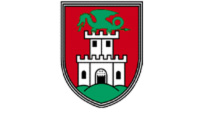 